HỒ SƠ THỊ TRƯỜNG Ả RẬP XÊ ÚTMỤC LỤC1. Các thông tin cơ bản	22. Lịch sử	33. Đường lối đối ngoại	34. Văn hoá xã hội	35. Du lịch	46. Con người	47. Văn hóa kinh doanh	5II. TÌNH HÌNH KINH TẾ	61. Tổng quan	62. Các ngành kinh tế mũi nhọn:	73. Các chỉ số kinh tế	7III. QUAN HỆ NGOẠI GIAO – CHÍNH TRỊ VỚI VIỆT NAM	72. Các Hiệp định/ Thoả thuận ký kết:	83. Cộng đồng người Việt Nam tại Ả Rập Xê Út	8IV. QUAN HỆ KINH TẾ VỚI VIỆT NAM	81. Hợp tác thương mại	82. Hợp tác đầu tư	93. Hợp tác trong các lĩnh vực khác	10V. HỢP TÁC VỚI VCCI	101. Thỏa thuận hợp tác đã ký kết	102. Hoạt động đã triển khai	10VI. THÔNG TIN HỮU ÍCH	111. Địa chỉ hữu ích	112. Các thông tin khác	111. Các thông tin cơ bản2. Lịch sửẢ rập Xê út được coi là cái nôi của đạo Hồi xuất hiện vào đầu thế kỷ VII. Nước này có 2 thánh địa của đạo Hồi là Mecca và Medina.Thế kỷ 16 Thổ Nhĩ Kỳ chiếm Ả rập Xê út. Năm 1720, ông tổ dòng họ Xê út là Saud Bin Mohamed Bin Mucran chiếm thung lũng Ha-ni-pha (gần Riyadh) lập lên tiểu vương quốc riêng. Năm 1818, Thổ Nhĩ Kỳ chiếm lại và đến 1902, Abdul Aziz Al-eoud phản công chiếm được Riyadh.Trong chiến tranh thế giới thứ nhất, Anh chiếm đóng Ả rập Xê út.Ngày 23/9/1932, Al-Seoud tuyên bố thành lập Vương quốc Ả rập Xê út3. Đường lối đối ngoạiẢ rập Xê út thi hành chính sách đối ngoại thân Mỹ và Phương Tây.Trong chiến tranh Iran – Irắc, Ả rập Xê út đứng về phía I rắc chống Iran.Khi I rắc xâm lược Cô-oét, Ar ập Xê út ủng hộ Cô-oét chống I rắc.Ar ập Xê út là nơi trú ngụ của hoàng gia Co-oét và là nước trực tiếp tham gia lực lượng đa quốc gia đánh I rắc. Do cần tập trung chống I rắc, A rập Xê út đã cải thiện quan hệ với Iran (lập quan hệ ngoại giao ngày 17/3/1991). Sau sự kiện 11/9, quan hệ giữa A rập Xê út và Mỹ xấu đi. Ả rập Xê út phản đối Mỹ xâm lược I rắc tháng 3/2003, không cho phép quân đội Mỹ sử dụng vùng trời và lãnh thổ của mình để tấn công I rắc.Để tranh thủ sự ủng hộ, Ả rập Xê út đã cải thiện quan hệ với Nga bằng cách trao đổi các đoàn cấp cao đi thăm lẫn nhau.A rập Xê út là thành viên của Liên hợp quốc, Tổ chức các nước xuất khẩu dầu mỏ (OPEC), Liên đoàn các nước Hồi giáo (OIC), Hội đồng hợp tác Vùng Vịnh (GCC), ILO, UNCTAD, UNESCO, UNIDO. Tháng 12/2005, Ả rập Xê út chính thức trở thành thành viên của Tổ chức Thương mại thế giới (WTO).4. Văn hoá xã hộiĐặc trưng của văn hóa Hồi giáo và tín đồ Hồi giáo là tuyệt đối tin vào Thánh Allah. Người Hồi giáo phải làm việc tốt, tùy theo mức độ để được trọng thưởng hay xử phạt. Theo Kinh Qu’ran, điều quan trọng nhất đối với người Hồi giáo là hành vi trong sáng, không phải chỉ cầu nguyện mà còn làm gì có ích để đóng góp cho xã hội. Để trở thành người Hồi giáo tốt phải thể hiện qua các hành vi ứng xử của mỗi người, phải yêu thiên nhiên, môi trường. Hồi giáo nhấn mạnh sự công bằng, đoàn kết, khác với văn hóa phương Tây theo xu hướng vật chất, ít chú ý đến gia đình. Phương thức truyền giáo của đạo Hồi không phải là xâm lược mà bằng các thương gia mang đến tư tưởng và đạo đức cao cả. Thực tế, các quốc gia Hồi giáo và tín đồ Hồi giáo đều tin vì Hồi giáo là phương thức sống. Tin người dân tuân theo người lãnh đạo đất nước vì Quốc Vương là người được lựa chọn. Đạo Hồi cần một người để lãnh đạo chúng tôi, Quốc Vương có thể không phải là người Hồi giáo nhưng khi ra lệnh làm một việc gì ai chống lại là chống lại đạo Hồi. Quốc Vương không thể ra lệnh cấm cầu nguyện, ra lệnh làm việc gì không trái với Kinh Qu’ran và làm việc gì có lợi cho xã hội. Ả-rập Xê-út có Hiến pháp nhưng phải tuân theo Kinh Qu’ran, không được trái. (Trích dẫn nguồn từ Ban Tôn Giáo Chính phủ)Văn hóa Ả Rập Saudi hầu như xoay quanh Hồi giáo.Hai thành phố linh thiêng nhất của Đạo Hồi làMéc-Ca và Mê-đi-na, đều nằm ở nước này. Năm lần trong ngày, tất cả các ngày trong năm, tất cả những người theo Đạo Hồi được yêu cầu tới cầu nguyện tại các nhà thờ Hồi giáo trên khắp đất nước. Ngày cuối tuần gồm thứ Năm và thứ Sáu. Việc thực hiện nghi thức của bất cứ tôn giáo nào khác ngoài Đạo Hồi, gồm Thiên chúa giáo vào Do thái giáo, sự hiện diện của các nhà thờ, sự sở hữu những đồ vật Thiên chúa giáo đều bị đặt ngoài vòng pháp luật ở nước này. Cuốn sách linh thiêng của Hồi giáo là Kinh Côran là hiến pháp của Ả Rập Saudi, và luật Hồi giáo (Shari'ah) là nền tảng luật pháp của họ. Một trong những nghi lễ dân tộc tôn nghiêm nhất của Ả Rập Saudi là Ardha, điệu múa dân tộc của đất nước. Điệu múa kiếm này dựa trên các truyền thống Bedouin cổ xưa: những người đánh trống đánh trống thành nhịp điệu và những thi sĩ đọc những câu thơ thánh ca trong khi những người đàn ông mang kiếm nhảy múa vai kề vai. Âm nhạc dân gian Al-sihba, từ Hijaz, có nguồn gốc ở Ả Rập Andalusia, một vùng Tây Ban Nha trung cổ. Tại Méc-ca, Mê-đi-navà Giê-đa, nhảy múa và ca hát kết hợp chặt chẽ với âm thanh của al-mizmar, một nhạc cụ gỗ kiểu oboe. Trống cũng là một nhạc cụ quan trọng theo truyền thống và phong tục địa phương.Đạo Hồi cấm ăn thịt lợn và uống rượu, và luật này được tuân thủ nghiêm túc trên toàn bộ lãnh thổ Ả Rập Saudi.Món bánh mì Ả Rập, hay khobz, thường được ăn trong hầu hết các bữa.Các sản phẩm khác gồm thịt cừu nấu chín, gà nướng, felafel (hạt đậu xanh nấu nhừ), shwarma (thịt cừu xiên nướng), và fuul (một miếng đậu fava, tỏi và chanh).Những quán cà phê truyền thống có ở khắp nơi, nhưng hiện bị những quán cà phê kiểu kiêm cả đồ ăn lấn lướt. Trà Ả Rập cũng là một đồ uống quen thuộc của họ, nó được dùng trong cả những dịp lễ nghi và thông thường như khi gặp gỡ giữa bạn bè, gia đình và thậm chí cả người lạ. Trà màu đen (không đường) và có hương vị thảo mộc ở nhiều mức độ khác nhau.5. Du lịchẢ Rập Saudi được chia thành 13 tỉnh (manatiq, số ít - mintaqah).
   1. Al Bahah
   2. Al Hudud ash Shamaliyah
   3. Al Jawf
   4. Al Madinah
   5. Al Gassim
   6. Ar Riyad
   7. Ash Sharqiyah
   8. 'Asir
   9. Ha'il
  10. Jizan
  11. Makkah
  12. Najran
  13. Tabuk

Các thành phố lớn
    * Riyadh (Thủ đô chính trị của Ả Rập Saudi)
    * Jeddah (Thủ đô thương mại của Ả Rập Saudi)
    * Dammam (Thủ đô dầu khí của Ả Rập Saudi)
    * Medina (Thành phố linh thiêng thứ hai của Đạo Hồi)
    * Mecca (Thành phố linh thiêng nhất của Đạo Hồi)6. Con ngườiTrang phục Ả Rập Saudi có tính biểu tượng cao, thể hiện mối liên kết chặt chẽ của con người với đất đai, quá khứ và Đạo Hồi. Trang phục với đặc điểm nội trội ở tính chất rộng rãi và lỏng lẻo nhưng trùm kín phản ánh tính thiết thực của cuộc sống trong một đất nước sa mạc cũng như sự nhấn mạnh của Hồi giáo trên chất liệu len hay cô-tông(được gọi là thawb), với một shimagh (một mảnh vải cô-tông vuông kẻ carô lớn được giữ chặt bởi một sợi dây) hay một ghutra (một mảnh vải vuông đơn giản màu trắng được làm bằng vải cô-tông mịn hơn, cũng được giữ bằng một sợi dây) phủ trên đầu. Trong những ngày giá lạnh hiếm hoi, đàn ông Ả Rập Saudi mặc một áo khoác không tay bằng lông lạc đà (bisht) trùm kín người. Trang phục phụ nữ được trang trí bằng những motif bản địa, những đồng xu, đồng tiền vàng, những mảnh kim loại, và những vật treo. Tuy nhiên, phụ nữ Ả Rập Saudi phải mặc một cái áo khoác không tay dài (abaya) và khăn che mặt (niqab) khi họ ra khỏi nhà để bảo vệ tính e lệ của họ. Luật pháp không áp dụng cho người nước ngoài nhưng cả đàn ông và phụ nữ đều được khuyến cáo nên ăn mặc có mức độ.7. Văn hóa kinh doanhMột số doanh nhân Ả-rập Xê-út có thể không sẵn lòng sắp xếp một cuộc hẹn cho đến sau khi đối tác của họ đặt chân đến nước mình.Khách thương nhân nên thông báo với chủ nhà Ả rập về kế hoạch và lịch trình của mình và tốt hơn hết là lập thời gian cho một cuộc họp cụ thể ngay khi đến Ả-rập Xê-út.Thương nhân cũng cần lưu ý đến những ngày lễ thánh như Ramadan, Hajj và những khoảng thời gian nghỉ cầu nguyện trước khi lên kế hoạch cuộc họp.Doanh nhân Ả-rập Xê-út sẽ không hoàn tất bất kỳ cuộc đàm phán nào mà không có buổi họp gặp mặt trực tiếp.Trang phục thích hợp tại mỗi cuộc họp là điều thiết yếu bởi nó thể hiện sự tôn trọng.Danh thiếp để trao đổi tại cuộc họp thường được in bằng tiếng Anh ở một mặt và mặt còn lại in bằng tiếng Ả rập.Các buổi họp diễn ra trong không khí cởi mở và nhẹ nhàng, các bên vừa tham gia thảo luận vừa thưởng thức trà và cà phê.Các thương gia Ả-rập Xê-út muốn tạo cảm giác thoải mái với các đối tác thương mại của mình trước khi ký kết hiệp định hay hợp đồng.Người Ả-rập Xê-út khá chú trọng đến nghi lễ chào hỏi khách. Khi vào một cuộc họp, một người Ả rập sẽ chào đón từng người bằng cách bắt tay khi đứng, và trông đợi người khách đáp lại hành động tương tự. Người Ả-rập Xê-út rất coi trọng nếu vị khách học được một số cụm từ Ả rập thích hợp để nói trong lúc này.Cũng cần lưu ý đến cách xưng hô của người Ả-rập Xê-út.Trong tiếng Ả rập, một người được gọi bằng tên và bất kỳ chức danh nào của anh ấy hoặc cô ấy.Một cái tên là “Dr. Ahmed Bin Al-Rahman” sẽ được đề là “Dr. Ahmed”. Từ “bin” hoặc “ibn” có nghĩa là “con trai của” và có thể xuất hiện một số lần trong tên của một người, bởi một cái tên Ả rập biểu thị gia phả của người đó. Một cấu trúc tên phổ biến khác bao gồm chữ “Abd” được theo sau bởi thuộc ngữ của Chúa với mạo từ “al-“. Do đó, “Dr. Abd-Al-Rahman Al-Hajj” sẽ được gọi là “Dr. Abd Al-Raman” và không giống như “Dr. Abd” hay “Dr. Abd Al”. Các Bộ trưởng Ả rập thường được gọi là “ngài” và các thành viên Hoàng gia được gọi là “hoàng tử/công chúa”.Nhiều doanh nhân Ả-rập Xê-út có kinh nghiệm tốt về giao thương, làm ăn với các nước phương Tây và khả năng tiếng Anh tốt.Họ chuẩn bị kỹ lưỡng cho mỗi cuộc họp và nắm bắt nhanh những chi tiết quan trọng xung quanh các cuộc đàm phán, dựa nhiều vào trí nhớ hơn là giấy tờ và ghi chép.Người Ả-rập Xê-út rất mến khách và sẽ làm nhiều điều để khách hàng cảm thấy được chào đón và thoải mái.Về tác phong khi tham gia đàm thoại, người Ả-rập Xê-út có xu hướng đứng gần người đối thoại với mình hơn những người đến từ Mỹ, Bắc Âu và Đông Á. Khoảng cách khi đối thoại của họ cũng tương tự như người Mỹ Latinh và Nam Âu. Người Ả rập cũng sẽ sử dụng một số ngôn ngữ cơ thể để nhấn mạnh vào khía cạnh họ quan tâm hoặc để khẳng định sự chú ý của họ.Tuy nhiên, điều quan trọng là không được bước lùi lại vì hành động này có thể được hiểu là sự khước từ hoặc bác bỏ những điều đang nói tới.Một số thông lệ xã hội sau đây được dùng rất phổ biến ở Ả-rập Xê-út. Người Ả-rập Xê-út có thông lệ dùng tay phải trong tất cả các cuộc họp, bao gồm việc bắt tay, ăn, uống và chuyển đồ vật cho người khác. Vung tay trong lúc nói chuyện có thể bị coi là không lịch sự. Việc quay lòng bàn chân về phía người nói chuyện cùng cũng bị cho là mất lịch sự. Sẽ bị coi là khiếm nhã nếu hỏi về vợ và con gái của một người, chỉ nên hỏi chung chung về gia đình và con cái. Khi được mời uống trà hoặc cà phê, nên uống ít nhất một cốc nếu không muốn bị cho là bất lịch sự.Khi uống xong nên đung đưa chiếc cốc để ra hiệu không muốn dùng thêm nữa.Nếu đang hoạt động kinh doanh tại Ả-rập Xê-út trong lễ Ramadan thì tốt nhất là nên cố nhịn ăn hoặc uống khi đến công ty của người đang trong kỳ ăn kiêng.Hoạt động kinh doanh tại Ả-rập Xê-út có khó khăn hơn đối với phụ nữ ở một số góc độ.Phụ nữ phải ăn mặc kín đáo, váy dài được xem là trang phục phù hợp nhất. Tay áo nên dài đến khuỷu tay hoặc dài hơn và không lộ đường viền cổ áo. Người đàn ông theo đạo Hồi thường không bắt tay với phụ nữ hoặc không sử dụng những ngôn ngữ cơ thể lúc đối thoại như khi nói chuyện với doanh nhân nam. Kể cả người đã có nhiều trải nghiệm với văn hóa phương Tây cũng vẫn e dè khi tiếp xúc với doanh nhân nữ.II. TÌNH HÌNH KINH TẾ1. Tổng quanẢ Rập Xê út có nền kinh tế dựa trên dầu lửavới sự kiểm soát chặt chẽ của chính phủ trên mọi hoạt động kinh tế chính. Năm 2003, Ả Rập Xê út tuyên bố sở hữu 260,1 tỷ barrel dự trữ dầu, chiếm khoảng 24% tổng lượng dự trữ dầu mỏ đã được chứng minh của thế giới. Họ là nước xuất khẩu dầu lớn nhất thế giới và đóng vai trò quyết định trong OPEC.Hơn nữa, nguồn dự trữ dầu được chứng minh ngày một tăng thêm khi các giếng dầu không ngừng được phát hiện, trái ngược với hầu hết các nước sản xuất dầu khác. Lĩnh vực dầu khí chiếm gần 75% thu nhập, 40% GDP, và 90% nguồn thu từ xuất khẩu. Khoảng 35% tới từ lĩnh vực tư nhân. Ả Rập Xê út là một nước đóng vai trò quan trọng trong những nỗ lực của OPEC và các nước sản xuất dầu khác nhằm tăng giá dầu năm 1999 tới mức cao nhất kể từ Chiến tranh Vùng Vịnh bằng cách cắt giảm sản lượng. Ả Rập Xê út thông báo các kế hoạch tư nhân hóa các công ty điện lực năm 1999, tiếp theo sự tư nhân hóa các công ty viễn thông. Chính phủ đang được trông đợi tiếp tục kêu gọi tăng trưởng lĩnh vực tư nhân để giảm bớt sự phụ thuộc của đất nước vào dầu mỏ và tăng các cơ hội việc làm cho dân số đang tăng thêm của họ.Sự thiếu hụt nguồn nước và mức tăng dân số cao có thể cản trở những nỗ lực của chính phủ nhằm tăng khả năng tự cung cấp các sản phẩm nông nghiệp.Trong những năm 90 của thế kỷ trước, Ả Rập Xê út đã trải qua một thời kỳ khó khăn khi nguồn thu từ dầu mỏ giảm sút và tốc độ gia tăng dân số ở mức cao. Thu nhập trên đầu người đã giảm từ $25.000 năm1980 xuống $8.000 năm2003, tăng so với $7.000 năm 1999. Sự sụt giảm nguồn thu nhập trên đầu người sau khi đã bù lạm phát đạt mức kỷ lục, ở mức chưa từng xảy ra ở bất cứ nước nào trong lịch sử.Năm 2003 giá dầu tăng tới mức cao kỷ lục 40 đến 50 dollar, mở đầu thời kỳ bùng nổ dầu khí thứ hai. Nhờ vậy, nguồn thu từ dầu khí của Ả Rập Xê út đã tăng ngoạn mục. Thặng dư của họ đã vượt $28 tỷ (110SR tỷ) năm 2005.Tadawul (Chỉ số thị trường chứng khoán Ả Rập Saudi) kết thúc năm 2004 tăng kỷ lục 76.23% tới gần 4437.58 điểm. Nguồn vốn tăng tới 110.14% so với năm trước đó ở mức $157.3 tỷ (589.93SR tỷ), khiến nó trở thành thị trường chứng khoán lớn nhất Trung Đông.Để đa dạng hóa nền kinh tế, Ả Rập Xê út đã xây dựng một thành phố mới ở bờ biển phía tây với khoản đầu tư vượt quá 26.6 tỷ dollars.Thành phố được đặt tên là "Thành phố Công nghiệp Vua Abdullah" nằm gần thành phố công nghiệp al-Rabegh phía bắc Jeddah. Thành phố mới, với công việc xây dựng được bắt đầu tiến hành từ tháng 12, 2005, gồm một bến cảng, lớn gấp mười lần cảng lớn nhất thế giới -Rotterdam- có thể tiếp nhận những tàu thủy khổng lồ cũng như một vùng công nghiệp dành cho lĩnh vực hóa dầu, dược phẩm và nghiên cứu. Thành phố này sẽ trải dài 35km dọc theo bờ biển, gồm cả một thành phố giáo dục, một khu du lịch và một trung tâm chứng khoán.2. Các ngành kinh tế mũi nhọn:Nông nghiệp:Sản phẩm nông nghiệp gồm: lúa mỳ, lúa mạch, cà chua, khoai tây, dưa hấu, chà là, các loại quả thuộc họ cam quýt, thịt cừu, gà, trứng, sữa.Công nghiệp: Sản xuất dầu thô, lọc dầu, hóa dầu cơ bản, amoniac, khí công nghiệp, hydroxit natri (caustic soda), xi măng, phân bón, nhựa, kim loại, sửa chữa tàu thương mại,sửa chữa máy bay thương mại, xây dựng3. Các chỉ số kinh tếIII. QUAN HỆ NGOẠI GIAO – CHÍNH TRỊ VỚI VIỆT NAMViệt Nam và Ả rập Xê út lập quan hệ ngoại giao ngày 21/10/1999.Ta đã mở Đại sứ quán tại Ri-át tháng 4 năm 2007, Bạn mở Đại sứ quán tại Hà Nội tháng 12 năm 2008.1. Các chuyến thăm cao cấp gần đây.Về phía Ả-rập Xê-út: Đoàn liên bộ Ngoại giao, Nội vụ, Lao động do cấp Đại sứ làm trưởng đoàn (30/1-2/2/2000); Quốc vụ khanh Bộ Ngoại giao Nizar Bin Obaid Madani (23-25/5/2006); Hoàng tử Oa-lit Bin Ta-lan (2007, 2010); Bộ trưởng Bộ Dầu khí và Khoáng sản Ali Ibrahim Al Naimi (9/6/09); Bộ trưởng Nông nghiệp Fahd Bin Abdulrahman Bin Sulaiman Balghunaim và Bộ trưởng Công thương Abdullah Bin Ahmed Zainal Alireza (3/2011); Bộ trưởng Tài chính Ibrahim Bin Abdulaziz Bin Abdullah Al-Assaf (10/2012)...Về phía ta có các đoàn:Thứ trưởng Ngoại giao Nguyễn Văn Ngạnh (5/2001), Bộ trưởng Lao động, Thương binh và Xã hội Nguyễn Thị Hằng (1/2006); Thứ trưởng Ngoại Giao Vũ Dũng (5/2007); Thứ trưởng Ngoại giao Đoàn Xuân Hưng (12/2009), Chủ tịch nước Nguyễn Minh Triết (4/2010)); Bộ trưởng Nông Nghiệp Cao Đức Phát (27-30/5/2012)...2. Các Hiệp định/ Thoả thuận ký kết:
Bản Ghi nhớ về hợp tác lao động (1/2006); Hiệp định khung hợp tác kinh tế, thương mại, đầu tư và kỹ thuật (5/2006); Hiệp định về Hợp tác nông nghiệp (4/2010); Hiệp định tránh đánh thuế hai lần (4/2010); Nghị định thư về Hợp tác dầu khí (4/2010); Thỏa thuận thành lập Hội đồng doanh nghiệp và hợp tác giữa hai phòng thương mại và công nghiệp (4/2010), Thỏa thuận về Tuyển dụng lao động giúp việc gia đình Việt Nam làm việc tại Ả-rập Xê-út (9/2014).3. Cộng đồng người Việt Nam tại Ả Rập Xê ÚtCó khoảng 300 chuyên gia và người Việt Nam đang làm việc, sinh sống tại thủ đô Riyadh và các tỉnh thành lân cận. IV. QUAN HỆ KINH TẾ VỚI VIỆT NAM1. Hợp tác thương mạiTrước đây, Việt Nam đã xuất khẩu mặt hàng thảm len với khối lượng nhỏ sang Ả rập Xê út. Các doanh nghiệp Ả rập Xê út cung đã có ý định nhập hàng hải sản của Việt nam nhưng do hàng của ta thời điểm đó không đáp ứng được các tiêu chuẩn vệ sinh thực phẩm nên không thực hiện được.Các doanh nghiệp của Ả rập Xê út khác tích cực trong việc thâm nhập thị trường Việt Nam. Việt Nam bắt đầu nhập khẩu từ Ả rập Xê út từ năm 1994 với trị giá nhỏ; năm 1995 nhập khẩu đạt 5,9 triệu usd; năm 1996 đạt cao nhất 24,7 triệu usd; năm 1997 đạt 22 triệu usd; năm 1998 và 1999 đều đạt 17 triệu usd. Những mặt hàng mà ta nhập chủ yếu là phân urê, chất dẻo, vải may mặc, sắt thép và khung kho và khung nhà thép.Nhìn chung, kim ngạch buôn bán giữa hai nước luôn tăng trưởng trong những năm gần đây, cán cân thương mại luôn ở thế bất lợi cho ta. Đặc biệt năm 2009, kim ngạch trao đổi thương mại đã tăng mạnh đạt 454.7 triệu USD, trong đó xuất khẩu đạt 103 triệu USD, nhập khẩu đạt 351 triệu USD tăng gấp đôi so với năm 2008. Mặt hàng xuất khẩu chủ yếu của ta sang thị trường gồm: dệt may, giày dép, hạt tiêu, hải sản, linh kiện và phụ tùng xe gắn máy, linh kiện điện tử, máy móc thiết bị, gốm sứ, hạt điều, rau quả, thủ công mỹ nghệ mây tre đan, mỳ ăn liền, túi xách, ví, vali, ô dù, tivi và đầu video, thuốc lá, sợi, chè, cao su, cà phê, sản phẩm gỗ, sản phẩm nhựa...; mặt hàng nhập khẩu chủ yếu gồm: chất dẻo nguyên liệu, phân urê, thức ăn gia súc và nguyên phụ liệu chế biến, sắt thép kim loại, hoá chất, phụ tùng ôtô và bông...Ảrập Xê út là thị trường có nhu cầu lớn đối với một số mặt hàng ta hiện đang có thế mạnh như: dệt may, giày dép, hải sản, đồ gỗ, hàng nông sản (hạt tiêu, chè, gạo, hạt điều), thủ công mỹ nghệ, linh kiện phụ tùng xe máy, máy vi tính và linh kiện phụ tùng… Tuy nhiên, các doanh nghiệp Ả rập Xê út còn biết rất ít về thị trường cũng như các doanh nghiệp Việt Nam và ngược lại.Công ty thép Zamil Steel chuyên sản xuất nhà thép tiền chế của nước này đã mở văn phòng đại diện tại Việt Nam từ đầu những năm 1990 và chính thức lập công ty liên doanh từ năm 1999. Hoạt động của công ty này tại Việt Nam khá thành công và hiện chiếm thị phần khá lớn của thị trường nhà thép tiền chế.Hoàng tử Arập Xêút An Oa-lét Bin Ta-lan áp-đun A-dít đầu tư dự án khu khu lịch và giải trí cao cấp Raffles Resort Đà nẵng.Một số công ty xuất nhập khẩu xăng dầu của Ả rập Xê út cũng đang đàm phán với các đối tác Việt Nam về khả năng ta nhập khẩu xăng dầu của Bạn và ngược lại phía A rập Xê út nhập khẩu một số mặt hàng của Việt Nam(Nguồn: Tổng Cục Hải quan)2. Hợp tác đầu tưLà quốc gia rộng lớn với diện tích gần 2 triệu km2 nhưng chỉ có khoảng 2% đất canh tác, điều đó đặt ra sự bức thiết của vấn đề an ninh lương thực cho Ảrập Xêút dù là một quốc gia giàu có. Nhà vua Abdullah của Ảrập Xêút đã đưa ra chương trình đầu tư nông nghiệp ở nước ngoài để giải quyết vấn đề này.Việt Nam được Ảrập Xêút lựa chọn trong danh sách 24 nước trên thế giới cho chương trình này. Các mặt hàng chiến lược nằm trong chương trình này gồm gạo, lúa mỳ, lúa mạch, ngô, đậu tương, đường, dầu thực vật, thức ăn gia súc…Việt Nam cung cấp ổn định cho các loại lương thực, thực phẩm với giá cạnh tranh và chất lượng tốt, ngược lại cung cấp cho iệt Nam dầu thô và sản phẩm hóa dầu với số lượng ổn định.là quốc gia hàng đầu về năng lượng, nắm giữ 17% sản lượng của thế giới trong khi Việt Nam là nhà cung cấp chủ đạo nhiều mặt hàng nông sản. Việc hợp tác giữa Việt Nam và trong hai lĩnh vực này không chỉ đảm bảo an ninh năng lượng và an ninh lương thực cho nhau mà còn thúc đẩy thương mại, đầu tư và lao động.3. Hợp tác trong các lĩnh vực khácHợp tác năng lượng Việt Nam- đã thiết lập được nền tảng vững chắc với Nghị định thư hợp tác về dầu khí ký tháng 4/2010 và hai bên đã có nhiều cuộc thảo luận chi tiết về lĩnh vực này. Hợp tác giữa doanh nghiệp dầu khí giữa hai nước cũng đi vào những thỏa thuận cụ thể. Petrovietnam đã ký bản ghi nhớ với Tập đoàn Ảrập Xêútmco nắm 95% sản lượng dầu mỏ của về việc cung cấp nguyên liệu dài hạn cho nhà máy lọc dầu tại Việt Nam, tham gia các dự án thăm dò, khai thác dầu khí tại và các dự án lọc hóa dầu, xây dựng nhà máy điện...Ngoài nông nghiệp và năng lượng, Việt Nam và có không gian hợp tác rất rộng. Bộ trưởng Công Thương Abdullah A. Alizira cho biết, ngành chế biến đồ gỗ Việt Nam có nhiều lợi thế đầu tư vào Ảrập Xêút. Bên cạnh đó, Bộ Công Thương đang nỗ lực mở thị trường cho những mặt hàng mới như đồ điện gia dụng, điện tử, đồ nội thất, vật liệu xây dựng, cáp điện, gốm sứ, điện thoại di động…Dù thiết lập quan hệ mới hơn 10 năm nhưng Việt Nam và đã có bước tiến vượt bậc về giao lưu kinh tế. hiện là đối tác thương mại lớn nhất của Việt Nam ở khu vực Tây Á. Năm 2010, kim ngạch thương mại hai chiều đã đạt 744 triệu USD, tăng 64% so với năm 2009. Con số này vượt xa chỉ tiêu 660 triệu USD vào năm 2015 đặt ra trong chương trình hành động thúc đẩy quan hệ với Trung Đông 2008- 2015.V. HỢP TÁC VỚI VCCI1. Thỏa thuận hợp tác đã ký kếtTháng 4/2010: thoả thuận hợp tác giữa VCCI với Liên đoàn các Phòng Thương mại Ả rập Xê út tại Diễn đàn Doanh nghiệp Việt Nam-Ả rập Xê út nhân chuyến thăm của Chủ tịch nước Nguyễn Minh Triết cùng đoàn doanh nghiệp Việt Nam tới Ả rập Xê út. Năm 2010, Hội đồng doanh nghiệp hỗn hợp Việt Nam-Ả rập Xê út đã được thành lập theo chỉ đạo của Thủ tướng Chính phủ tại công văn số 3763/VPCP-QHQT ngày 03/6/2010.2. Hoạt động đã triển khai- Tháng 4/2010: Đoàn doanh nghiệp gồm 59 thành viên tháp tùng Chủ tịch nước Nguyễn Minh Triết sang Ả rập xê út. Nhân dịp này, VCCI đã tổ chức Diễn đàn DN Việt Nam- Ả rập Xê út.- Tháng 26-29/5/2010: Đoàn 22 doanh nghiệp của Hội đồng Các Phòng Thương mại Ả rập xê út sang Việt Nam.VI. THÔNG TIN HỮU ÍCH1. Địa chỉ hữu ích2. Các thông tin khác*WebsiteCIA – The World Factbook*Website Bộ Ngoại giao Việt Nam*Website Ban Tôn giáo Chính phủBảng 1. Xuất khẩu VN – Ả Rập Xê Út(2013)Bảng 2. Nhập khẩu VN – Ả Rập Xê Út(2013)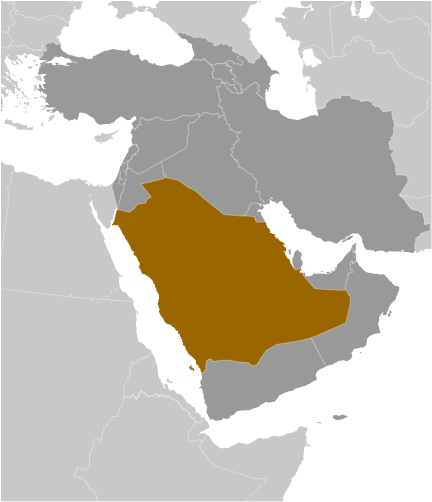 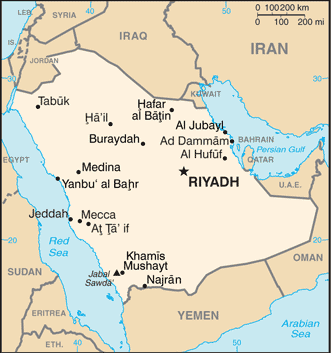 Tên nướcVương quốc Ả Rập Xê Út (Kingdom of Saudi Arabia)Thủ đôRiyadhQuốc khánh23/9Diện tích2,149,690 km2Dân số28,160.273 người (ước tính đến tháng 7/2016) Khí hậuSa mạc, lượng mưa hàng năm từ 100-200mm; nhiệt độ mùa hè từ 38-44 độ C có khi nóng lên tới 54 độ C, mùa đông nhiệt độ từ 8-10 độ CNgôn ngữTiếng Ả RậpTôn giáo100% dân số theo đạo HồiĐơn vị tiền tệĐồng Riyal Arập Xêút (SAR).Tỷ giá 1 USD = 3,75 Riyal (2015)Múi giờGMT + 3.00Thể chếẢ Rập Xê Út theo chế độ quân chủ. Ả Rập Xê Út được cai trị theo Luật Hồi giáo, bộ Luật Cơ bản kết nối quyền và trách nhiệm của chính phủ được ban hành theo sắc lệnh hoàng gia vào năm 1992.Đứng đầu nhà nước và chính phủQuốc vương ABDALLAH bin Abd al-Aziz Al Saud (kiêm Thủ tướng) (từ 23/1/2005)2012201320142015GDP (ppp) (tỷ USD)1,5191,5601,6161,689Tăng trưởng GDP5.8%2.7%3.6%3.5%GDP theo đầu người (USD)52,00052,00052,80053,800GDP theo ngành (2015)Nông nghiệp: 2,3% -  Công nghiệp: 46% - Dịch vụ: 51,8%Nông nghiệp: 2,3% -  Công nghiệp: 46% - Dịch vụ: 51,8%Nông nghiệp: 2,3% -  Công nghiệp: 46% - Dịch vụ: 51,8%Nông nghiệp: 2,3% -  Công nghiệp: 46% - Dịch vụ: 51,8%Lực lượng lao động11,22 triệu người11,67 triệu ngườiTỷ lệ thất nghiệp11,6%11,2%11,4%Tỷ lệ lạm phát3.5%2.9%2.2%Mặt hàng nông nghiệpLúa mì, lúa mạch, cà chua, quả dưa, quả chà là, cam quýt, thịt cừu, thịt gà, trứng, sữa. Lúa mì, lúa mạch, cà chua, quả dưa, quả chà là, cam quýt, thịt cừu, thịt gà, trứng, sữa. Lúa mì, lúa mạch, cà chua, quả dưa, quả chà là, cam quýt, thịt cừu, thịt gà, trứng, sữa. Lúa mì, lúa mạch, cà chua, quả dưa, quả chà là, cam quýt, thịt cừu, thịt gà, trứng, sữa. Các ngành công nghiệpSản phẩm dầu thô, dầu hỏa tinh khiết, hóa chất xăng dầu nguyên chất, ác-mo-ni-a, khí ga công nghiệp, natri hydroxit (soda ăn da), xi măng, phân bón, nhựa, khí mê tan, sửa chữa tàu thương mại, sửa chữa máy bay thương mại, xây dựng.Sản phẩm dầu thô, dầu hỏa tinh khiết, hóa chất xăng dầu nguyên chất, ác-mo-ni-a, khí ga công nghiệp, natri hydroxit (soda ăn da), xi măng, phân bón, nhựa, khí mê tan, sửa chữa tàu thương mại, sửa chữa máy bay thương mại, xây dựng.Sản phẩm dầu thô, dầu hỏa tinh khiết, hóa chất xăng dầu nguyên chất, ác-mo-ni-a, khí ga công nghiệp, natri hydroxit (soda ăn da), xi măng, phân bón, nhựa, khí mê tan, sửa chữa tàu thương mại, sửa chữa máy bay thương mại, xây dựng.Sản phẩm dầu thô, dầu hỏa tinh khiết, hóa chất xăng dầu nguyên chất, ác-mo-ni-a, khí ga công nghiệp, natri hydroxit (soda ăn da), xi măng, phân bón, nhựa, khí mê tan, sửa chữa tàu thương mại, sửa chữa máy bay thương mại, xây dựng.Tăng trưởng công nghiệp3.6%Kim ngạch xuất khẩu377 tỷ USD359.4 tỷ USD202.3 tỷ USDMặt hàng chínhDầu hỏa và sản phẩm dầu hỏa (90%)Dầu hỏa và sản phẩm dầu hỏa (90%)Dầu hỏa và sản phẩm dầu hỏa (90%)Kim ngạch nhập khẩu152.7 tỷ USD162.2 tỷ USD155 tỷ USDMặt hàng chínhMáy móc và thiết bị, thực phẩm, hóa chất, động cơ xe máy, dệt may.Máy móc và thiết bị, thực phẩm, hóa chất, động cơ xe máy, dệt may.Máy móc và thiết bị, thực phẩm, hóa chất, động cơ xe máy, dệt may.Máy móc và thiết bị, thực phẩm, hóa chất, động cơ xe máy, dệt may.NămTổng kim ngạchXuất khẩuNhập khẩu200530.589.5120200650.5100.6151.1200751.4131182.420081181732912009103.38351.39454.772010457.5143.97601.472011521.79261.72783.51201218.92430599.26886.5320131,709.924711,238.9220141,872.98534.641,338.3420151,615.76535.121,080.649T/20161.114.082304.734809.348Đơn vị - Địa chỉTel/FaxEmail/WebsiteViệt NamViệt NamViệt NamBan Quan hệ quốc tế, VCCISố 9 Đào Duy Anh, Hà NộiT: 84-4-357F: 84-4-35742020Đại sứ quán Ả rập Xê út tại Việt Nam (Embassy of Kingdom of Saudi Arabia)Đại sứ: H.E. Mr. DAKHIL A. R. Al JOHANI48A Trần Phú, Ba đình, Hà NộiT: 84-4-37264373F: 84-4-37264374Ả Rập Xê ÚtẢ Rập Xê ÚtẢ Rập Xê ÚtĐại sứ quán Việt Nam tại Ả rập Xê útĐại sứ: T:+ 966.11.4547887(ext. 113,116,121,216,223,110)F: + 966.11. 4548844 vnemb.sa@mofa.gov.vnhttp://www.vietnamembassy-arabsaudi.orgCouncil of Saudi ChambersPOB: 16683 Riyadh 11474, Kingdom of Saudi Arabia T: +966 1 2182222F: +966 1 218 2111www.csc.org.sacouncil@csc.org.sainfo@csc.org.saMặt hàng xuất khẩuĐơn vị USDHàng thủy sản52.377.428Chè5.659.168Bánh kẹo và các sản phẩm từ ngũ cốc4.459.793Gỗ và Sản phẩm từ Gỗ15.286.159Hàng dệt may59.721.610Sắt thép các lọai417.025Các sản phẩm từ sắt thép11.858.743Máy móc, thiết bị, các phụ tùng khác188.302.652Các sản phẩm từ cao su15.286.159Điện thoại các loại và linh kiện26.670.591Tổng471.084.533Mặt hàng nhập khẩuĐơn vị USDHàng thủy sản326.077Khí đốt hóa lỏng75.223.916Hóa chất12.887.624Sản phẩm hóa chất54.559.660Sắt thép các loại22.995.698Chất dẻo nguyên liệu1.054.581.265Tổng kim ngạch1.238.920.493